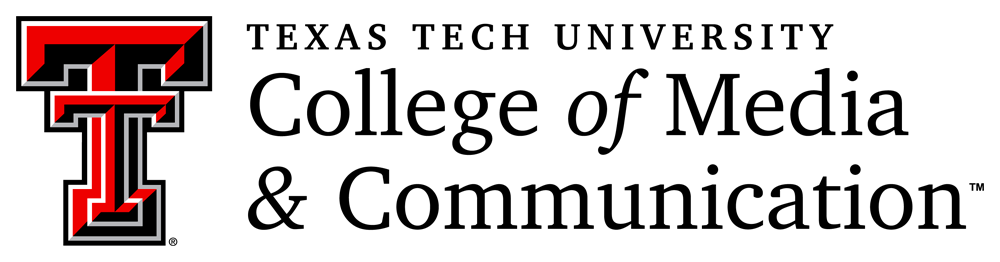 Third-Year Review DossierProfessors of Practice(Name), Ph.D.(Title)Department of (   )(Date)TABLE OF CONTENTS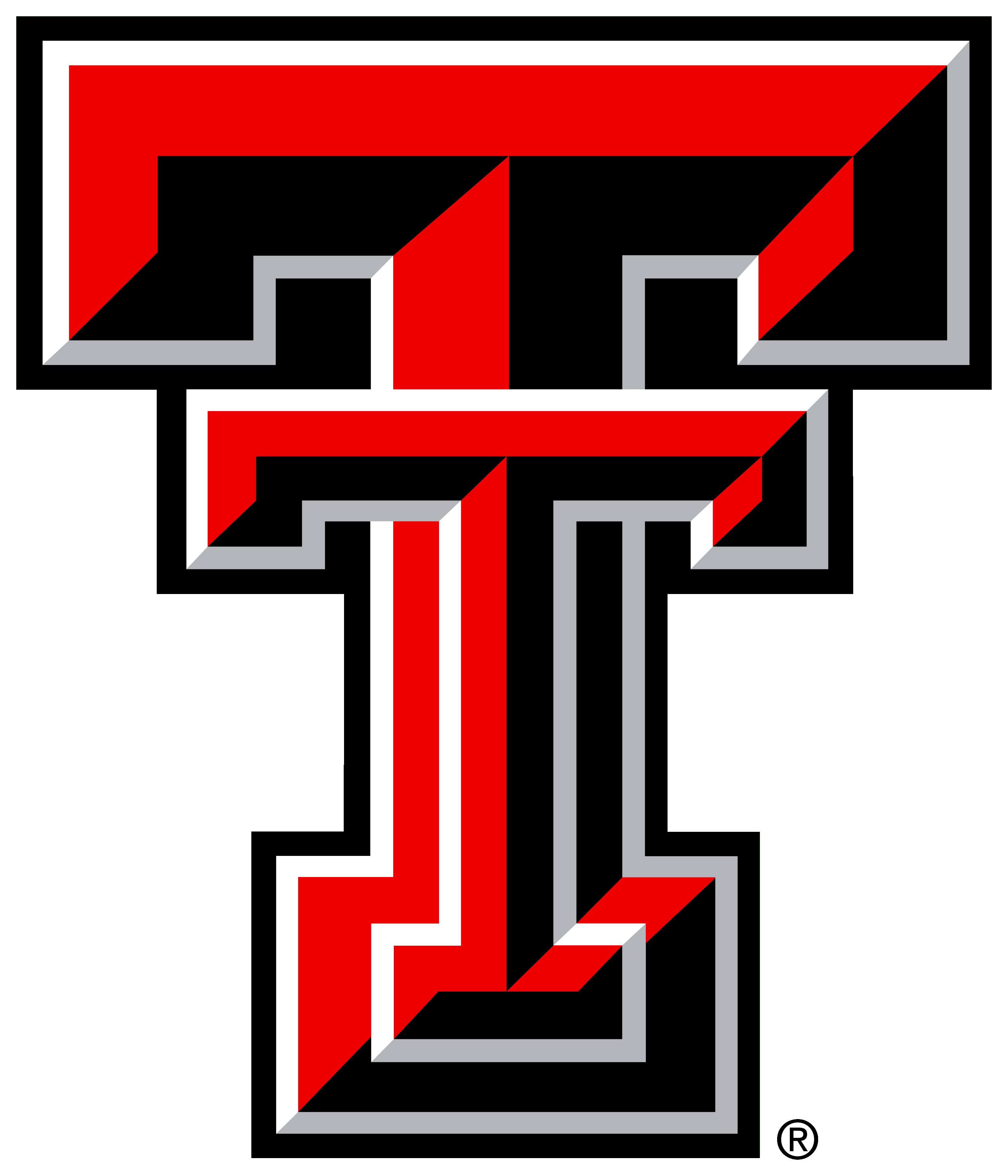 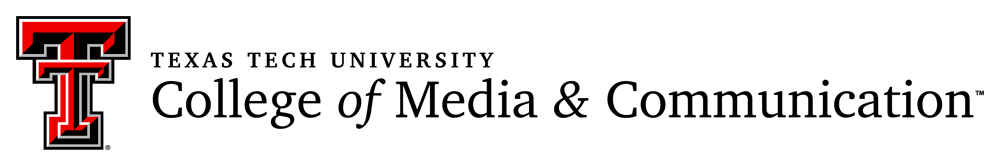 Table of ContentsTable of ContentsCover PageThird-Year Review Committee ReportReport of Departmental Faculty VoteDepartment Chair’s ReportDean’s LetterCurriculum VitaCandidate’s Original Offer LetterBasic InformationSummary of Teaching, Professional Excellence & Currency, and ServiceAnnual Faculty Reviews and Chair EvaluationsUnsigned Ballot CommentsAppendix (Sample of work that demonstrates professional excellence & currency)COVER PAGETHIRD-YEAR REVIEW COVER SHEET: PROFESSORS OF PRACTICEFACULTY MEMBER NAME: (NAME)TEACHINGAverage score Question 1 – Course Objectives: (list here)Average score Question 2 – Instructor Effectiveness (list here)Average score Question 3 – Valuable Learning Experience (list here)PROFESSIONAL EXCELLENCE & CURRENCYPlease include a summary paragraph that highlights major contributions in professional excellence & currency: 100 words maximum here.SERVICEPlease include a summary paragraph that highlights major service contributions: 100 words maximum here.THIRD-YEAR REVIEWCOMMITTEE REPORTInsert 3rd-Year Review Committee Report Here(This letter reports the outcome of the review by the 5-person committee appointed by the chair. Committee adds it to the dossier before submission to all tenured faculty in the candidate’s department.)REPORT OF DEPARTMENTAL FACULTY VOTEInsert Report of Departmental Faculty Vote here (This can be a brief memo from the committee chair reporting the outcome of departmental tenured faculty/associate PoP vote. Committee chair adds it after the departmental 3-year review meeting. The e-mail from committee chair will suffice.)DEPARTMENT CHAIR’S REPORTInsert Department Chair’s Report here(This is the chair’s response to the committee report. As noted in OP 32.38, “The chairperson of the department will approve the committee’s report or, in the case of a disagreement with the report, make an independent assessment of the faculty member under review, which will be shared with the faculty member under review, included in the dossier, and forwarded to the college by March 15 of the sixth long semester.”)DEAN’S LETTERInsert Dean’s Letter Here(This is the dean’s recommendation. It is the final document added to the dossier.)CURRICULUM VITAEInsert CV here(Include in initial dossier)Include a complete up-to-date vita.CANDIDATE’S ORIGINAL OFFER LETTERInsert Copy of Original CoMC Offer Letter here (salary redacted)(Include in initial dossier—finish editing in Word first, then save the dossier as pdf before you add this letter)BASIC INFORMATIONSUMMARY OF TEACHING,PROFESSIONAL EXCELLENCE & CURRENCY, AND SERVICEInsert the following items here in initial dossier:Teaching: Include narrative statement, peer observations summary (no need to include the full peer observation reports), one-page summary of evaluation scores, and excerpts from student comments. Applicant consults with chair and ADAF regarding optional support information.Professional Excellence & Currency: Include narrative statement, followed by optional supporting information.Service: Include narrative statement, followed by optional supporting information.Note: The maximum number of pages for the Teaching Summary, Professional Excellence & Currency Summary, and Service Summary is 20 pages total for all three sectionsANNUAL FACULTY REVIEWSAND CHAIR EVALUATIONSInsert annual faculty evaluations (final signed versions) here in reverse chronological order, (e.g., 2023, 2022, 2021)Note: When the dossier is submitted to committee on Feb. 15, it needs to include the chair’s evaluation for the most recent calendar year: 2023.UNSIGNED BALLOT COMMENTSDepartment chair will add hereAPPENDIXInsert sample of work that demonstrates professional excellence & currency (consult with department chair to determine appropriate content)CANDIDATE’S BASIC INFORMATIONCANDIDATE’S BASIC INFORMATIONInformation RequestedCandidate’s ResponseOriginal Date of Employment (Official Start Date)Rank and TitleHighest Degree earnedTerminal degree for this positionExperience in other institutions of higher educationNature of initial assignmentChanges subsequent to employmentDEGREES COMPLETEDDEGREES COMPLETEDDEGREES COMPLETEDUniversityDegreeDate Conferred/Awarded